STREDNÁ ZDRAVOTNÍCKA ŠKOLA M. Hattalu 2149, 026 01 Dolný Kubín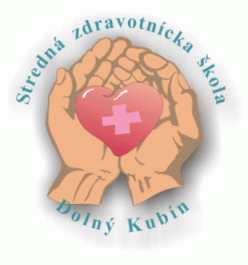 ŠKOLSKÝ VZDELÁVACÍ PROGRAMModerná zdravotnícka školaSanitár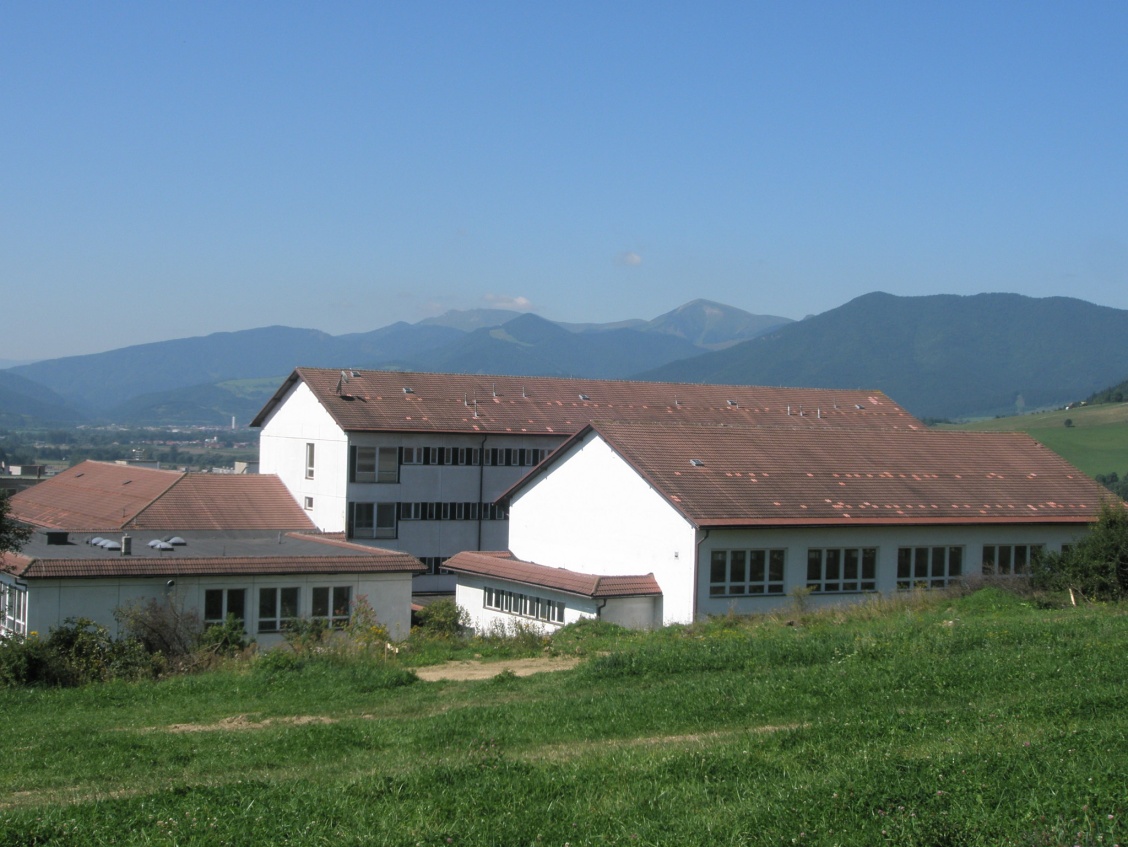 OBSAH                                                                                            		        ÚVODNÉ IDENTIFIKAĆNÉ ÚDAJEKontakty pre komunikáciu so školou:Zriaďovateľ: Žilinský samosprávny krajOdbor školstva Vysokoškolákov 8556/33B010 08 ŽilinaTel. + 421/41/503 2232Fax  +421/41/503 2235Dolný Kubín  02. 09. 2019					                       	 Mgr. Alojz Šutý										    riaditeľ školy	Záznamy o platnosti a revidovaní školského vzdelávacieho programu:CIELE A POSLANIE VÝCHOVY A VZDELÁVANIACieľom výchovy a vzdelávania je umožniť žiakov v súlade so školským zákonmi: získať kompetencie, a to najmä v oblasti komunikačných schopností, ústnych spôsobilostí a písomných spôsobilostí,  využívania informačno-komunikačných technológií, k celoživotnému učeniu, sociálne kompetencie a občianske kompetencie, podnikateľské schopnosti a kultúrne kompetencie, naučiť sa správne identifikovať a analyzovať problémy a navrhovať ich riešenia a vedieť ich riešiť,rozvíjať manuálne zručnosti, tvorivé, umelecké psychomotorické schopnosti, aktuálne poznatky a pracovať s nimi v oblastiach súvisiacich s nadväzujúcim vzdelávaním alebo na trhu práce,posilňovať úctu ku kultúrnym a národným hodnotám a tradíciám štátu, ktorého je občanom, k štátnemu jazyku, k materinskému jazyku a k svojej vlastnej kultúre,získať a posilňovať úctu k ľudským právam a základným slobodám a zásadám ustanoveným v Dohovore o ochrane ľudských práv a základných slobôd,pripraviť sa na zodpovedný život v slobodnej spoločnosti, v duchu porozumenia a znášanlivosti, rovnosti muža a ženy, priateľstva medzi národmi, národnostnými a etnickými skupinami náboženskej tolerancie, naučiť sa rozvíjať a kultivovať svoju osobnosť a celoživotne sa vzdelávať, pracovať v skupine a preberať na seba zodpovednosť, naučiť sa kontrolovať a regulovať svoje správanie, starať sa a chrániť svoje zdravie vrátane zdravej výživy a životné prostredie a rešpektovať všeľudské etické hodnoty.Odborné vzdelávanie a príprava (ďalej len OVP) je súčasťou celoživotného vzdelávania a musí byť súčasťou spoločnosti založenej na vedomostiach, v ktorej je vzdelávanie cestou rozvoja ľudskej osobnosti.Zámerom OVP je pripraviť žiaka na úspešný, zmysluplný a zodpovedný osobný, občiansky a pracovný život. Všeobecné ciele OVP na úrovni ISCED  sú:1. cieľ – učiť sa poznávať - znamená, naučiť sa osvojiť si nástroje pochopenia sveta a rozvíjať schopnosti nevyhnutné k učeniu sa.OVP má:rozvíjať základné myšlienkové postupy žiakov, ich pamäť a schopnosť sústredenia,podporovať osvojovanie všeobecných princípov a algoritmov riešenia problémov, javov a situácií, ako aj bežných zručností pre prácu s informáciami,podporovať poznanie žiakov lepšieho chápania sveta, v ktorom žijú a nevyhnutnosť udržateľného rozvoja,viesť k porozumeniu základných vedeckých, technologických a technických metód, postupov a nástrojov a rozvíjať zručnosti pri ich aplikácii,rozvíjať osvojenie si základných poznatkov, pracovných postupov a nástrojov potrebných pre kvalifikovaný výkon povolania na trhu práce,pripravovať žiakov pre celoživotné vzdelávanie.2. cieľ – učiť sa rozhodovať -  znamená, naučiť sa tvorivo zasahovať do svojho životného, pracovného a spoločenského prostredia.OVP má:rozvíjať aktívny a tvorivý prístup žiakov k riešeniu problémov a hľadaniu progresívnych riešení,podporovať flexibilitu, adaptabilitu a kreativitu žiakov,viesť žiakov k aktívnemu prístupu k práci, profesijnej kariére a prispôsobovaniu sa zmenám na trhu práce,rozvíjať cieľavedomý prístup žiakov k tímovej a samostatnej práce,vytvárať zodpovedný prístup žiakov k plneniu svojich povinností a rešpektovaniu stanovených pravidiel,viesť žiakov k hodnoteniu svojich schopností a rešpektovaniu schopností druhých,rozvíjať zručnosti potrebných k rokovaniu, diskusii, kompromisu, obhajobe svojho stanoviska a k akceptovaniu stanovísk druhých,viesť žiakov k chápaniu práce ako príležitosti pre sebarealizáciu.3. cieľ – učiť sa existovať – znamená, porozumieť vlastnej osobnosti a jej vytváraniu v súlade s všeobecne akceptovanými morálnymi hodnotami.OVP má:rozvíjať telesné a duševné schopnosti a zručnosti žiakov,prehlbovať zručnosti potrebné k sebareflexii, sebapoznaniu a sebahodnoteniu,vytvárať primerané sebavedomie a inšpiráciu žiakov,rozvíjať slobodné, kritické a nezávislé myslenie žiakov, ich úsudok a rozhodovanie,viesť k prijímaniu zodpovednosti žiakov za svoje myslenie, rozhodovanie, správanie a cítenie,viesť žiakov k emocionálnemu a estetickému vnímaniu,rozvíjať kreativitu, nadanie, špecifické schopnosti a predstavivosti.4. cieľ – učiť sa žiť v spoločnosti a žiť s ostatnými – znamená, vedieť spolupracovať s ostatnými a podieľať sa na živote spoločnosti a nájsť si v nej svoje miesto.OVP má:rozvíjať úctu k ľudskému životu a jeho hodnote,vytvárať úctu a rešpekt k živej a neživej prírode, k ochrane životného prostredia a k chápaniu globálnych problémov ľudstva,prehlbovať osobnostnú, národnostnú a občiansku identitu žiakov, ich pripravenosť chrániť vlastnú identitu a rešpektovať identitu druhých,viesť žiakov k tomu, aby sa vo vzťahu k iným ľuďom oslobodili od predsudkov, xenofóbie, intolerancie, rasizmu, agresívneho nacionalizmu, etnickej, náboženskej a inej neznášanlivosti,vytvárať zodpovedné a slušné správanie žiakov v súlade s morálnymi zásadami a zásadami spoločenského správania sa,viesť žiakov k aktívnej účasti v občianskom živote a spolupráci na rozvoji demokracie,rozvíjať komunikačné zručnosti žiakov a zručnosti pre hodnotný pracovný, rodinný a partnerský život.VLASTNÉ ZAMERANIE ŠKOLY Charakteristika školyStredná zdravotnícka škola je v zriaďovateľskej pôsobnosti Žilinského samosprávneho kraja, nachádza sa v okresnom meste Dolný Kubín. Jej pôsobnosť je zameraná na región Oravy. Potenciálna a ekonomická sila regiónu Orava, tri nemocnice /Dolný  Kubín, Námestovo a Trstená/ a desať Zariadení pre seniorov a Domovov sociálnych služieb nás predurčuje na výkon zdravotníckeho povolania.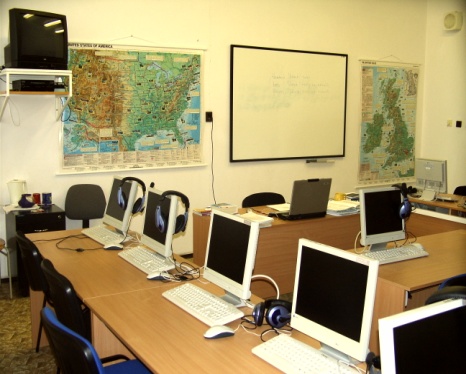 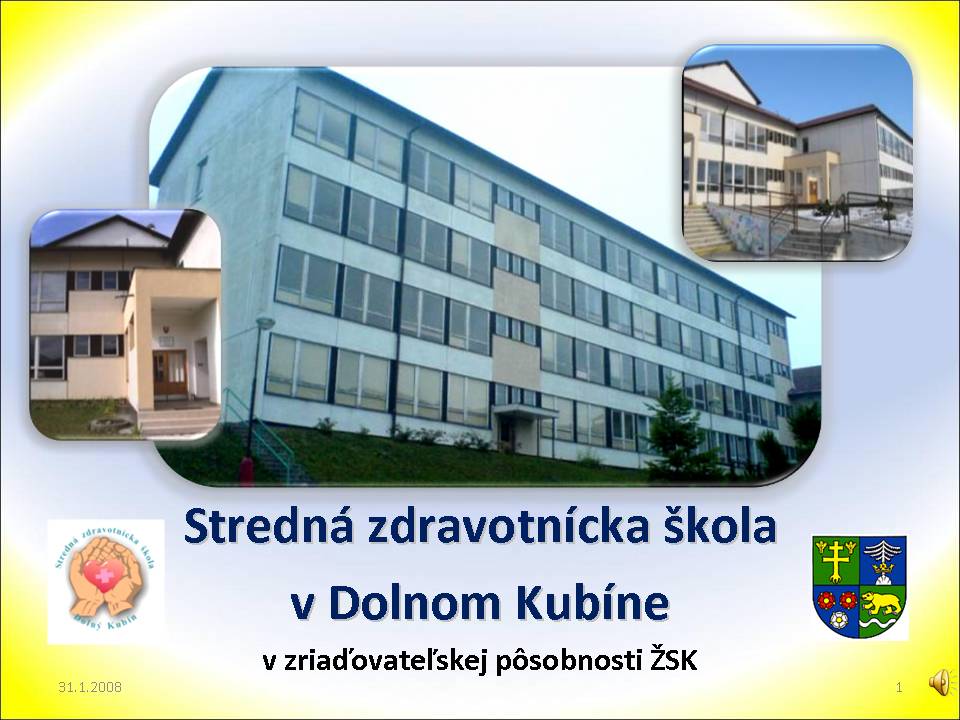 Škola má výhodnú polohu na okraji mesta Dolný Kubín, sídlisko Brezovec, Ul. M. Hattalu 2149.  V škole súčasne študujú žiaci v 9 triedach denného štúdia v študijnom odbore zdravotnícky asistent, 1 trieda externého štúdia v odbore zdravotnícky asistent a 1 trieda externého štúdia v študijnom odbore sanitár. Každá trieda má svoju učebňu. Jazyky sa vyučujú v odborných  jazykových učebniach /jazyk anglický a jazyk nemecký/. Škola disponuje aj ďalšími odbornými učebňami; 2 učebne informatiky, 1 učebňa chémie, biológie, 1 učebňa somatológie, 1 multimediálna učebňa, 3 učebne pre odbornú zdravotnícku prípravu a 1 učebňa prvej pomoci. Odbornú klinickú prax absolvujú žiaci v Dolnooravskej nemocnici L. Nádaši – Jégého v Dolnom Kubíne a v Zariadení pre seniorov a Domove sociálnych služieb v Dolnom Kubíne. Škola vlastní knižnicu, ktorá slúži ako informačné centrum. 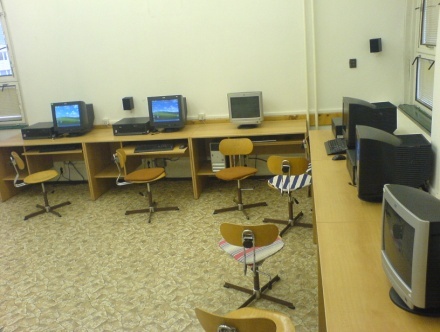 Škola má svoju výdajňu školských jedál, v ktorých sa majú žiaci a zamestnanci školy možnosť stravovať.  Škola disponuje plne vybaveným športovým objektom /telocvičňa, posilňovňa, sauna, miestnosť so stacionárnymi bicyklami, šatne a sociálne zariadenia/, ktorý využívajú okrem našich žiakov aj iné organizácie mesta Dolný Kubín.Hygienické zariadenia sú na každom poschodí štvorposchodovej budovy školy.O bezpečnosť pri práci, CO, PO sa stará bezpečnostný technik.Pedagogickí zamestnanci majú zborovňu a každá skupina predmetov má svoj odborný kabinet. Manažment školy a hospodársky úsek pracuje každý vo svojej miestnosti.Na škole pracuje výchovná poradkyňa, koordinátorka prevencie drogových závislostí, Rada školy a žiacka školská rada. Študenti vydávajú školský časopis Uzlík.V nasledujúcom období škola plánuje vymeniť školský nábytok v triedach a postupne modernizovať učebné pomôcky v odborných učebniach.Stredná zdravotnícka škola, ktorá týmto svojím vzdelávacím programom pripravuje odborných a kvalifikovaných zamestnancov v oblasti zdravotníckych služieb, má preto v Žilinskom regióne svoje významné postavenie.Naši absolventi sa úspešne uplatňujú na trhu práce u nás i v zahraničí.Na škole vyvíja veľmi dobrú činnosť Rada školy, ktorá má 11 členov. Zodpovedá za kvalitu a organizáciu celého výchovno-vzdelávacieho procesu. Rada žiakov zastupuje záujmy žiakov na našej škole, organizuje žiacke aktivity a vytvára podmienky pre dobrú komunikáciu a spoluprácu medzi učiteľmi a žiakmi a vedením školy. Charakteristika pedagogického zboruNa škole dlhodobo vyučuje viac ako 30  pedagogických zamestnancov, ktorých vekový priemer je okolo 45 rokov. Všetci učitelia spĺňajú pedagogickú a odbornú spôsobilosť. Škola má spravidla 5-10 externých zamestnancov Výchovná poradkyňa má predpísané vzdelanie. Riaditeľ školy a zástupkyňa školy majú predpísané štúdium riadiacich pracovníkov.3.3   Požiadavky na kontinuálne  vzdelávanie pedagogických zamestnancov školyĎalšie vzdelávanie je právom a povinnosťou každého pedagogického a odborného zamestnanca školy, ktoré sa má prejaviť na úrovni kvality práce vo výchovno-vzdelávacom procese. Podrobný a konkrétny plán ďalšieho vzdelávania pedagogických zamestnancov je v pláne kontinuálneho vzdelávania a súčasťou ročného plánu školy.Vedenie školy zabezpečuje :uvádzanie začínajúcich učiteľov do pedagogickej praxe,prípravu pedagogických zamestnancov na zvyšovanie si kompetencií , napr. jazykových spôsobilostí, využívanie IKT,motiváciu pedagogických zamestnancov k sebavzdelávaniu, k zdokonaľovaniu profesijnej spôsobilosti, možnosť zdokonaľovať osobnostné vlastnosti, spôsobilosť pre tvorbu efektívnych vzťahov, riešiť konflikty, komunikatívnosť,sprostredkovanie najnovších poznatkov z metodiky vyučovania jednotlivých predmetov,prípravu pedagogických zamestnancov na výkon špecializovaných funkcií /triedny učiteľ, predseda predmetovej komisie, projektový koordinátor, knihovník.../,prípravu pedagogických zamestnancov na výkon činností nevyhnutných pre rozvoj školského systému /napr. pedagogický výskum, tvorba ŠkVP, tvorba učebných plánov a učebných osnov, pedagogická dokumentácia.../,prípravu pedagogických zamestnancov na prácu s modernými materiálnymi prostriedkami, videotechnikou, výpočtovou technikou, multimédiami,zhromažďovanie a rozširovanie progresívnych skúseností z pedagogickej a riadiacej práce, podnecovanie a rozvíjanie tvorivosti pedagogických zamestnancov,prípravu  pedagogických zamestnancov na získanie prvej a druhej atestácie.	Úlohou školy je vytvoriť podmienky, aby každý pedagogický zamestnanec mal záujem a možnosť sa neustále vzdelávať a zdokonaľovať a upozorňovať  tých, ktorí neprejavia záujem zvyšovať úroveň kvality  procesu výchovy a vzdelávania.Pedagógmi získané vedomosti a zručnosti sa budú implementovať bezodkladne do vyučovacieho procesu a tým skvalitňovať a zatraktívňovať vyučovací proces pre žiaka. Podľa  možností  budeme podporovať budovanie odborných učební a všetky učebne postupne vybavovať modernými vyučovacími pomôckami a modernou multimediálnou technikou.3.4     Vnútorný systém kontroly a hodnotenia zamestnancov školyÚlohou vnútorného systému kontroly a hodnotenia zamestnancov školy je zabezpečiť harmonickú organizáciu celého procesu výchovy a vzdelávania a ostatných školských aktivít. Budeme využívať štandardné spôsoby hodnotenia: formatívne a sumatívne. Formatívne hodnotenie použijeme na zvýšenie kvality výchovy a vzdelávania, sumatívne hodnotenie použijeme na rozhodovanie. Na hodnotenie pedagogických a nepedagogických zamestnancov využijeme tieto metódy :pozorovanie / hospitácie,rozhovor / riadený,výsledky žiakov, ktorých učiteľ vyučuje / prospech, súťaže, didaktické testy a pod./,hodnotenie výsledkov pedagogických zamestnancov v oblasti ďalšieho vzdelávania, tvorba učebných pomôcok, mimoškolská činnosť a pod.,vzájomné hodnotenie učiteľov / vzájomné hospitácie, otvorené hodiny.../,hodnotenie učiteľov žiakmi, referencie od rodičov,vyhodnocovanie výsledkov súťaží, olympiád,vyhodnocovanie úspešnosti externých meraní a testovaní,vyhodnocovanie plnenia činností zadaných nad rámec pracovných úloh,hodnotenie pedagogických a odborných zamestnancov manažmentom školy.Jedenkrát ročne sú informácie zhrnuté v periodickom sumatívnom hodnotení v rámci hodnotiaceho pohovoru so zamestnancom, ktorý je založený na čiastkových výsledkoch formatívnych hodnotení zameraných na minulé výkony, ale zároveň je impulzom pre jeho profesijný rozvoj a kariérový rast.Cieľom vnútorného systému kontroly a hodnotenia zamestnancov školy je harmonizácia aktivít výchovno-vyučovacieho procesu a zvyšovanie kvality práce jednotlivých zamestnancov. Má viesť k zlepšovaniu výkonu a nepretržitému rozvoju kompetencií zamestnancov, k motivácii pedagógov, aby sami hodnotili svoj pracovný výkon a pracovné správanie a menili ich kvalitu prostredníctvom kontinuálneho profesijného vzdelávania a sebavzdelávania, a tým zvyšovali kvalitu celej organizácie.Vedeniu školy umožňuje prepracovaný systém kontroly a hodnotenia zamestnancov objektívnejšie hodnotiť jednotlivé pracovné výkony, získavať, riadiť, rozvíjať a odmeňovať tých, ktorí majú požadované spôsobilosti napĺňať ciele a výchovno-vzdelávacie programy školy a prispievajú ku kvalitnejšiemu, efektívnejšiemu a lepšiemu fungovaniu organizácie ako celku.U zamestnancov má systém kontroly a hodnotenia podporovať a rozvíjať také profesionálne konanie a správanie, plnenie pracovných úloh, aktivity kontinuálneho vzdelávanie a sebavzdelávania rozvíjajúceho profesijné kompetencie, ktoré budú prispievať k dosiahnutiu hodnôt, cieľov a funkcií školy.Vnútorný systém kontroly a hodnotenia zamestnancov školy je rozpracovaný v ročnom pláne školy.Dlhodobé projekty a medzinárodná spoluprácaZamestnanci školy vypracovali mnoho úspešných projektov: Športujeme všetci, Šport pre všetkých, Všetci sme rovnakí, Otvorená škola – Infovek, oblasť športu, PC jazykové laboratórium, Cudzie jazyky s IKT efektívnejšie, Zdravie a veda, Internát 21. storočia, Knižnica 21. storočia, Naučme sa zachrániť život a ďalšie. 3.6    Spolupráca so sociálnymi partnermi Spolupráca so zamestnávateľomZmluvným partnerom školy v odbornej praxi je v Dolnooravskej nemocnici L. Nádaši – Jégého v Dolnom Kubíne a v Zariadenie pre seniorov a Domov sociálnych služieb v Dolnom Kubíne. Spolupráca je zameraná na poskytovanie priestorov pre vykonávanie odbornej klinickej praxe, praktickej výučby pre žiakov školy, ktorá je neoddeliteľnou súčasťou teoretickej výučby žiakov v rámci prípravy na výkon povolania v zdravotníctve.Spolupracujeme aj s nemocnicami v Námestove a Trstenej a so ZpS a DSS /Dolný Kubín, Zázrivá, Novoť, Tvrdošín a ostatnými/ o potenciálnom umiestnení našich absolventov v ich zariadeniach.Iní partneriŠkola spolupracuje s neziskovými organizáciami na humanitárnych, spoločenských a odborných aktivitách - SČK Dolný Kubín, Liga proti rakovine, Rodičovské združenie, Centrum pedagogicko-psychologickej poradne a prevencie v Dolnom Kubíne v rámci preventívnych opatrení vo výchovo-vzdelávacom procese /prednášky, besedy a iné aktivity/.Škola spolupracuje so ŽSK v rámci riadenia a metodického usmerňovania procesu výchovy a vzdelávania.CHARAKTERISTIKA ŠKOLSKÉHO VZDELÁVACIEHO PROGRAMU V UČEBNOM  ODBORE 5371 H SANITÁRPopis školského vzdelávacieho programuVýchova a vzdelávanie v študijnom odbore 5371 H sanitár sa na kvalifikovanú prípravu zdravotníckych pracovníkov – sanitárov. ŠkVP zahŕňa teoretickú a odbornú prípravu. Teoretické vzdelávanie prebieha v budove školy na Ul. M. Hattalu 2149 v Dolnom Kubíne a odborná príprava v Dolnooravskej nemocnici  L. Nádaši – Jégého v Dolnom Kubíne a v Zariadení pre seniorov v Dolnom Kubíne. Študijný odbor je zameraný na prípravu zdravotníckych pracovníkov pre oblasť ošetrovateľskej starostlivosti v zdravotníckych zariadeniach a zariadeniach sociálnej starostlivosti. Jeho obsah a štruktúra poskytuje odborný profil, ktorý je zárukou prípravy absolventov schopných samostatne vykonávať sanitárske činnosti na všetkých úsekoch zdravotnej a sociálnej starostlivosti v zdravotníckych, sociálnych a iných zariadeniach.Stratégia výučby školy vytvára priestor pre rozvoj odborných, všeobecných a kľúčových kompetencií žiaka, prípravu žiaka na povolanie, získanie prvej odbornej kvalifikácie, priamy vstup na trh práce a poskytuje možnosť celoživotného vzdelávania. Škola bude rozvíjať aj kompetencie v rámci pracovného prostredia školy napr. schopnosť autonómneho rozhodovania, komunikačné zručnosti, posilňovanie sebaistoty a sebavedomia, schopnosť riešiť problémy a správať sa zodpovedne. 	Škola vo svojej stratégii chce podporiť zvýšenie kvality a efektivity vzdelávania vo vzťahu k rešpektovaniu vzdelávacích potrieb, študijných predpokladov, reálnych vzdelávacích podmienok, špecifických podmienok trhu práce v regióne Orava, dosiahnutých výsledkov práce školy, s umožnením rýchlych a potrebných inovácií a zlepšením pedagogického a sociálneho prostredia.Z hľadiska jeho použitia pre cieľové skupiny vzdelávacej sústavy Slovenskej republiky je určený pre: absolventov minimálne so stredným odborným vzdelaním, formou externého večerného jednoročného štúdia. Podmienky prijatia ustanovuje vykonávací predpis o prijímacom konaní na stredné školy.Absolventi tohto vzdelávacieho programu získajú stredné odborné vzdelanie. Výstupným dokladom o získanom vzdelaní je vysvedčenie o záverečnej skúške s doložkou a dokladom o získanej kvalifikácii je výučný list.Základné údaje pre stredné odborné vzdelanie4.3 Organizácia výučby4.3.1 Charakteristika obsahu vzdelávania a prípravyObsah vzdelania je koncipovaný tak, aby žiaci zvládli všeobecné a odborné poznatky a zručnosti na požadovanej profesionálnej úrovni nevyhnutné na získanie stredného odborného vzdelania a odbornej spôsobilosti na výkon zdravotníckeho povolania sanitár. Tomu zodpovedá štruktúra a obsah odbornej zložky vzdelávania  vrátane klinickej praxe. Dominantnú zložku odbornej prípravy tvoria predmety teoretického a praktického zamerania, najmä zdravoveda, sanitárstvo a klinická prax v sanitárskych činnostiach. Tieto predmety prehlbujú vzťah medzi teoretickými vedomosťami a praktickým osvojovaním si profesionálnych zručností. Škola vo výučbovej stratégii uprednostňuje tie vyučovacie metódy, ktoré vedú k harmonizácii teoretickej a praktickej prípravy tak pre profesionálny život, ako aj pre život v spoločnosti a medzi ľuďmi. Výučba je orientovaná na uplatnenie autodidaktických metód (samostatné učenie a práca) hlavne pri riešení problémových úloh, tímovej práci a spolupráci. Uplatňujú sa metódy dialogické slovné formou účelovo zameranej diskusií alebo brainstormingu, ktoré naučia žiakov komunikovať s druhými ľuďmi na báze ľudskej slušnosti a ohľaduplnosti. Poskytujú žiakom priestor na vytvorenie si vlastného názoru založeného na osobnom úsudku. Vedú žiakov k odmietaniu populistických praktík a extrémistických názorov. Učia ich chápať zložitosť medziľudských vzťahov a nevyhnutnosť tolerancie. Metódy činnostne zameraného vyučovania (praktické práce) sú predovšetkým aplikačného a heuristického typu (žiak poznáva reálny život, vytvára si názor na základe vlastného pozorovania a objavovania), ktoré im pomáhajú pri praktickom poznávaní reálneho sveta a života. Aj keby boli vyučovacie metódy tie najlepšie, nemali by šancu na úspech bez pozitívnej motivácie žiakov, tzn. vnútorné potreby žiakov vykonávať konkrétnu činnosť sú tou najdôležitejšou oblasťou výchovno-vzdelávacieho procesu. Preto naša škola kladie veľký dôraz na motivačné činitele – zaraďovanie hier, súťaží, simulačných a situačných metód, riešenie konfliktových situácií a pod. Osobitný dôraz kladieme na rozvoj prosociálneho správania a stavovskú česť. Uplatňované metódy sú konkretizované na úrovni študijných osnov jednotlivých predmetov4.3.2 Požiadavky zdravotnej spôsobilosti  na uchádzačaDo stredných zdravotníckych škôl môžu byť prijatí uchádzači, ktorých zdravotný stav posúdila na prihláške potvrdil všeobecný lekár pre dospelých. Do učebného odboru sanitár môžu byťprijatí žiaci, ktorí spĺňajú zdravotnú spôsobilosť k výkonu zdravotníckeho povolania vrátaneopatrení pre pracovníkov vykonávajúcich epidemiologicky závažnú činnosť podľa právnychpredpisov MZ SR.Do učebného odboru sanitár nemôžu byť prijatí uchádzači, ktorí majú mentálne ,zmyslové alebo telesné postihnutie, zdravotné oslabenie alebo ochorenie, majú narušenú komunikačnú schopnosť, špecifické poruchy učenia alebo správania sa, autistický syndróm, poruchy psychického vývinu.4.4 Požiadavky na bezpečnosť, ochranu zdravia a hygienu prácePožiadavky vychádzajúce zo všeobecne platných predpisov, nariadení a vyhlášok.Výchova k bezpečnosti a ochrane zdravia, hygiene práce a ochrane pred požiarom je neoddeliteľnou súčasťou teoretického a praktického vyučovania.V priestoroch určených na vyučovanie žiakov sú vytvorené podmienky podľa  platných predpisov podmienky na zaistenie bezpečnosti a hygieny práce. Žiaci sú poučení o bezpečnosti a ochrane zdravia pri práci a nutnosti dodržiavať ich. V priestoroch určených na praktickú prípravu sú vytvorené podmienky podľa platných technických predpisov  na bezpečnú prácu, žiaci sú dôkladne a preukázateľne oboznámení  s predpismi o bezpečnosti a ochrane zdravia pri práci, s hygienickými predpismi, s technickými predpismi a technickými normami, s predpísanými technologickými postupmi, s pravidlami bezpečnej obsluhy technických zariadení, používaním ochranných prostriedkov s dodržiavaním týchto predpisov. Pracovná činnosť v učebnom odbore si vyžaduje stále a priame vedenie odborného učiteľa alebo odborného pracovníka povereného vedením nácviku a upevňovania odborných činností. V procese priebehu praktických činností sa musia používať predpísané ochranné pracovné prostriedky a pomôcky, technika a prístroje v bezchybnom stave.Klinická prax v zdravotníckych, sociálnych a ďalších zariadeniach prebieha v záujme bezpečnosti a ochrany zdravia žiakov  rovnako ako aj z hľadiska zdravotníckej etiky, ochrany zdravia pacientov/klientov a hygieny v skupinách s počtom žiakov maximálne 6, podľa charakteru činností.PROFIL ABSOLVENTA UČEBNÉHO  ODBORU 5371 H SANITÁR5.1  Celková charakteristika absolventaUčebný odbor sanitár pripravuje zdravotníckych pracovníkov, ktorí sú spôsobilí samostatne  vykonávať sanitárske činnosti v zdravotníckych zariadeniach, v zariadeniach prírodných liečebných kúpeľov a zariadeniach sociálnych služieb.            Zdravotnícke povolanie sanitára si vyžaduje základné odborné vedomosti a spôsobilosti a kladie nároky na osobnostný rozvoj. Absolvent je schopný aplikovať nadobudnuté vedomosti a zručnosti v praxi, zorganizovať, zrealizovať aktivity, vyhodnotiť svoju prácu.            Dôležitou súčasťou profilu absolventa sú jeho vedomosti a spôsobilosti z oblasti starostlivosti o pomôcky, zdravotnícky materiál a starostlivosť o prostredie, so zameraním najmä na preddezinfekciu, dezinfekciu a sterilizáciu. Absolventi ovládajú základný hygienický filter u dospelého pacienta, príslušnú techniku, stroje a zariadenia, príslušné pracovné postupy. Absolventi sú pripravení na výkon sanitárskych činností na všetkých lôžkových oddeleniach, operačných traktoch, v laboratóriách, v lekárenskej službe, na transfúznych oddeleniach, patologicko-anatomických oddeleniach, oddeleniach centrálnej sterilizácie, v sádrovni, v zariadeniach prírodných liečebných kúpeľov a zariadeniach sociálnych služieb.            V správaní absolventa dominuje tolerancia, empatia, asertivita a prosociálne správanie. Odborná stredoškolská príprava je orientovaná tak, aby absolvent mohol ďalej pokračovať v stredoškolskom vzdelávaní na strednej zdravotníckej škole, najmä v študijnom odbore zdravotnícky asistent a tak získať úplné stredné odborné vzdelanie ukončené maturitnou skúškou.Absolvent učebného odboru je pripravený: samostatne vykonávať starostlivosti o pomôcky, zdravotnícky materiál a starostlivosť o prostredie pacientavykonávať základný hygienický filter u dospelého pacientaovládať príslušnú techniku, stroje a zariadenia, príslušné pracovné postupyvykonávať sanitárske činnosti na všetkých lôžkových oddeleniach, operačných traktoch, v laboratóriách, v lekárenskej službe, na transfúznych oddeleniach,   anatomicko       patologických oddeleniach, v centrálnej sterilizácii, sádrovni, v zariadeniach prírodných           liečebných kúpeľov a zariadeniach sociálnych služieb.poskytovať odbornú prvú pomoc.Absolvent sa uplatní vo všetkých úsekoch zdravotnej starostlivosti, kde môže pracovaťsamostatne vo vybraných činnostiach a v tíme.Po absolvovaní vzdelávacieho programu absolvent disponuje týmito kompetenciami:5.2    Kľúčové kompetencieVzdelávanie v ŠkVP je v súlade s cieľmi výchovy a vzdelávania na danom stupni vzdelania a smeruje k tomu, aby si žiaci vytvorili zodpovedajúce schopnosti a študijné predpoklady.Kľúčové kompetencie chápeme ako kombináciu vedomostí, zručností, postojov, hodnotovej orientácie a ďalších charakteristík osobnosti, ktoré každý človek potrebuje na svoje osobné uspokojenie a rozvoj, aktívne občianstvo, spoločenské a sociálne začlenenie, k tomu, aby mohol primerane konať v rôznych pracovných a životných situáciách počas celého svojho života. Kľúčové kompetencie ako výkonové štandardy sa v rámci výchovno-vzdelávacieho procesu prostredníctvom výchovných a vzdelávacích stratégií rozvíjajú, osvojujú a hodnotia buď na úrovni školy, odboru vzdelávania alebo vyučovacieho predmetu. V súlade so Spoločným európskym rámcom kľúčových kompetencií pre celoživotné vzdelávanie ŠkVP vymedzil nasledovné kľúčové kompetencie:5.2.1  Spôsobilosť konať samostatne v spoločenskom a pracovnom životeSú to spôsobilosti, ktoré sú základom pre ďalšie získavanie vedomostí, zručností, postojov a hodnotovej orientácie. Patria sem schopnosti nevyhnutné pre cieľavedomé a zodpovedné riadenie a organizovanie svojho osobného, spoločenského a pracovného života. Jednotlivci si potrebujú vytvárať svoju osobnú identitu vo vzťahu k životným podmienkam, povolaniu, práci a životnému prostrediu, spoločenským normám, sociálnym a ekonomickým inštitúciám, robiť správne rozhodnutia, voľby, opatrenia a postupy. Tieto kompetencie sú veľmi úzko späté s osvojovaním si kultúry myslenia a poznávania.Absolvent má:reálne zdôvodňovať svoje názory, konania a rozhodnutia,porovnávať bežné pravidlá, zákonitosti, predpisy, sociálne normy, morálne zásady, vlastné a celospoločenské očakávania v systéme, v ktorom existuje,identifikovať priame a nepriame dôsledky svojej činnosti,vybrať si správne rozhodnutie a cieľ z rôznych možností,vysvetliť svoje životné plány, záujmy a predsavzatia,popísať svoje ľudské práva, popísať svoje povinnosti, záujmy, obmedzenia a potreby,zdôvodňovať svoje argumenty, riešenia, potreby, práva, povinnosti a konanie. 5.2.2  Spôsobilosť interaktívne používať vedomosti, informačné a komunikačné          technológie, komunikovať v materinskom  jazykuSú to schopnosti, ktoré žiak získava za účelom aktívneho zapojenia sa do spoločnosti založenej na vedomostiach s jasným zmyslom pre vlastnú identitu a smer života, sebazdokonaľovanie a zvyšovanie výkonnosti, racionálneho a samostatného vzdelávania a učenia sa počas celého života, aktualizovania a udržiavania potrebnej základnej úrovne jazykových schopností, informačných a komunikačných zručností. Od žiaka sa vyžaduje efektívne používanie materinského a cudzieho jazyka v hovorenej a písanej podobe, disponovanie čitateľskou a matematickou gramotnosťou, prehodnocovanie základných zručností a sebarealizácia.Absolvent má:správne sa vyjadrovať v materinskom jazyku v písomnej a hovorenej forme,vyjadrovať sa v cudzom jazyku v písomnej a hovorenej forme,riešiť matematické príklady a rôzne situácie,identifikovať, vyhľadávať, triediť a spracovať rôzne informácie a informačné zdroje,posudzovať vierohodnosť rôznych informačných zdrojov,overovať a interpretovať získané údaje,pracovať s elektronickou poštou,pracovať so základnými informačnými a komunikačnými technológiami.5.2.3  Schopnosť pracovať v rôznorodých skupináchTieto schopnosti sa využívajú pri riadení medziľudských vzťahov, formovaní nových typov spolupráce. Sú to schopnosti, ktoré sa objavujú v náročnejších podmienkach, aj pri riešením problémov ľudí, ktorí sa nevedia zaradiť do spoločenského života. Žiaci musia byť schopní učiť sa, nažívať a pracovať nielen ako jednotlivci, ale v sociálne vyváženej skupine v tíme. Sú to teda schopnosti, ktoré na základe získaných vedomostí, sociálnych zručnosti,  interkulturálnych kompetencií, postojov a hodnotovej orientácii umožňujú stanoviť jednoduché algoritmy na  vyriešenie problémových úloh, javov a situácií a získané poznatky využívať v osobnom živote a sanitárskom povolaní.Absolvent má:prejaviť empatiu a sebareflexiu,vyjadriť svoje pocity a korigovať negativitu,pozitívne motivovať seba a druhých v tíme,stanoviť priority cieľov,predkladať primerané návrhy na rozdelenie jednotlivých kompetencií a úloh pre ostatných členov tímu a posudzovať spoločne s učiteľom a s ostatnými, či sú schopní určenékompetencie zvládnuť,prezentovať svoje myšlienky, návrhy a postoje,konštruktívne diskutovať a pozorne počúvať druhých,uzatvárať jasné dohody,rozhodnúť o výbere správneho názoru z rôznych možností,určovať najzávažnejšie rysy problému, rôzne možnosti riešenia, ich klady a zápory v           danom kontexte aj v dlhodobejších súvislostiach, kritériá pre voľbu konečného          optimálneho riešenia,spolupracovať pri riešení problémov s inými ľuďmi,samostatne pracovať v menšom kolektíve,určovať vážne nedostatky a kvality vo vlastnom učení, pracovných výkonoch a            osobnostnom raste,predkladať spolupracovníkom vlastné návrhy na zlepšenie práce, bez zaujatosti           posudzovať návrhy druhých,prispievať k vytváraniu ústretových medziľudských vzťahov, predchádzať osobným            konfliktom, nepodliehať predsudkom a stereotypom v prístupe k druhým.5.3   Odborné kompetencie Požadované vedomostiAbsolvent má:ovládať základné poznatky z organizácie zdravotnej a sociálnej starostlivosti,ovládať a používať odbornú terminológiu odboru,ovládať základné princípy zdravotníckej etiky,ovládať stručné poznatky zo zdravovedy, sanitárstva a prvej pomociovládať poznatky základov hygieny a epidemiológie,ovládať poznatky zo starostlivosti o pomôcky a prostredie vo všetkých úsekoch svojej            pôsobnosti,ovládať poznatky o základných a pomocných zdravotníckych materiáloch, o základnom vybavení zdravotníckych zariadení a zariadení poskytujúcich sociálne služby, o jeho údržbe a najmä o spôsobe dezinfekcie a sterilizácie,ovládať poznatky o organizácii práce sanitára na všetkých úsekoch svojej pôsobnosti: na lôžkových oddeleniach, v laboratóriách, v lekárenskej službe, na transfúznom oddelení, na patologicko-anatomickom oddelení, v centrálnej sterilizácii, v detských zariadeniach, v operačných traktoch, v sadrovni, v dopravnej zdravotnej službe a v zariadeniach prírodných liečebných kúpeľov,ovládať zásady transportu pacienta na vyšetrenia podľa pokynov nadriadeného zdravotníckeho pracovníka,ovládať poznatky zo základného hygienického filtra dospelého pacienta,ovládať základné poznatky o diétach a podávaní stravy dospelým pacientompopísať a vysvetliť technické základy zloženia prístrojov a zariadení používaných v odbore a ich funkciu,ovládať zásady hygieny práce, bezpečnosti a ochrany zdravia pri práci a ochrany           životného prostredia,Požadované zručnostizvoliť najefektívnejší postup pri vykonávaní sanitárskych činností,vykonávať základnú starostlivosť o pomôcky, o posteľ pacienta a prostredie,vykonávať dezinfekciu a sterilizáciu,vykonávať základný hygienický filter u dospelého pacienta,podieľať sa na starostlivosti o vyprázdňovanie pacienta,transportovať biologický materiál do príslušných laboratórií,transportovať pacienta na vyšetrenia na základe pokynov nadriadeného zdravotníckeho pracovníka,aplikovať základy hygieny práce,obsluhovať prístroje a zariadenia používané v odbore, vykonávať ošetrovanie a údržbu,prístrojov a zariadení používaných v odbore,postupovať v zmysle zásad bezpečnosti práce a ochrany zdravia pri práci, ochrany           životného prostredia,postupovať hospodárne pri manipulácii s materiálmi, energiou, strojmi a zariadeniami,vykonávať kvalifikovane základné odborné práce, racionálne riešiť jednoduché           problémové situácie,dodržiavať normy, parametre kvality služieb,využívať informačné technológie pri riešení odborných úloh.poskytovať prvú pomoc podľa svojich odborných schopností a zabezpečiť ďalšiu odbornú pomoc, profesionálne komunikovať. Požadované osobnostné predpoklady, vlastnosti a schopnostiAbsolvent sa vyznačuje: empatiou, altruizmom, trpezlivosťou, diskrétnosťou, taktnou komunikáciou, kreativitou, spoľahlivosťou, dôslednosťou, samostatnosťou a presnosťou, schopnosťou spolupracovať, sebadisciplínou, mobilitou. dodržiavaním zásad ochrany osobných údajov pacientov UĆEBNÝ PLÁN  UČEBNÉHO  ODBORU 5371 H  SANITÁRPoznámky k učebnému plánu pre odborné vzdelávanie:a) Predmety odbornej zložky vzdelávania uvedené v učebnom pláne sú povinné pre všetky formy vzdelávania v učebnom odbore.b) Obsah učebných osnov predmetov odbornej zložky vzdelávania je záväzný pre všetky formy vzdelávania v učebnom odbore.c) Riaditeľ školy na základe odporúčania predmetovej komisie schvaľuje v rámci hodinovej dotácie v učebných osnovách predmetov odbornej zložky vzdelávania, ktoré sú súčasťou štátneho vzdelávacieho programu najviac 30 % nú úpravu učebného obsahu na inováciu a na zabezpečenie regionálnych a aktuálnych potrieb, ktoré vyznačí v ŠkVP.d) Praktická príprava sa realizuje podľa platnej legislatívy. Pre kvalitnú realizáciu vzdelávania sú vytvorené podmienky pre osvojovanie požadovaných praktických zručností a činností formou cvičení v laboratórnych podmienkach (v odborných učebniach, laboratóriách a pod.) a odbornej klinickej praxe v zdravotníckych zariadeniach a zariadeniach sociálnych služieb. Na cvičeniach a odbornej praxi sa žiaci delia do skupín, najmä s ohľadom na bezpečnosť a ochranu zdravia pri práci a na hygienické požiadavky podľa platných predpisov nasledovne: na cvičeniach v laboratórnych podmienkach (v odborných učebniach, laboratóriách a pod.) je počet žiakov v skupine najviac 10. Na odbornej klinickej praxi je počet žiakov v skupine najviac 6.e) Počet žiakov na jedného učiteľa sa riadi všeobecne záväznými právnymi predpismi.f) Učebný plán je vypracovaný na 33 týždňov.7   TEORETICKÉ VZDELÁVANIE A PRAKTICKÁ PRÍPRAVA7.1 Charakteristika vzdelávacej oblastiV teoretickej príprave je pozornosť zameraná na osvojenie si základných vedomostí z vybraných zdravotníckych odborov. Žiak získava poznatky o základoch organizácie zdravotnej starostlivosti, zariadeniach poskytujúcich sociálnu starostlivosť. V obsahu vzdelávania sú zaradené poznatky z anatómie, fyziológie, patológie, prvej pomoci, zdravovedy vybraných systémov a základov zdravotníckej etiky. Žiak získava základné vedomosti z oblasti sanitárskych činností na lôžkových oddeleniach, v laboratóriách, v lekárenskej službe, na transfúznom oddelení, na patologicko-anatomických oddeleniach, v centrálnej sterilizácii, v detských zariadeniach, na operačných oddeleniach, v sádrovni , v dopravnej zdravotnej službe, zariadeniach sociálnych služieb a v zariadeniach prírodných liečebných kúpeľov, so zameraním najmä na preddezinfekciu, mechanickú očistu, dezinfekciu a sterilizáciu, starostlivosť o pomôcky, zdravotnícky materiál, nemocničné postele a bielizeň a základný hygienický filter. Zároveň sa oboznamuje s požiadavkami na bezpečnosť a ochranu zdravia pri práci.            Aby absolvent vzdelávacieho programu spoľahlivo preukázal výkon v tejto vzdelávacej oblasti, musí disponovať stanovenými výkonovými štandardmi a ovládať učivo predpísané obsahovými štandardmi.7.2  Prehľad výkonových štandardovAbsolvent má:ovládať a používať odbornú terminológiu odboru,popísať a vysvetliť základy anatómie a fyziológie a patológie človeka,reprodukovať základné poznatky o vybraných systémových ochoreniach,vysvetliť otázky vzniku civilizačných porúch zdravia a princípy primárnej a sekundárnejprevencie,popísať zásady správnej výživy a zdravého životného štýlu,definovať teoretické základy prvej pomoci pri úrazoch a náhlychovládať základy zdravotníckej etiky, popísať špecifiká mentálneho, fyzického vývinu osobnosti v jednotlivých etapách, charakterizovať prácu sanitára na jednotlivých úsekoch zdravotnej starostlivosti, zariadeniachsociálnych služieb, v zariadeniach prírodných liečebných kúpeľov,, popísať hlavné zásady a postupy preddezinfekcie, mechanickej očisty, dezinfekciea sterilizácie, popísať hlavné zásady a postupy starostlivosti o pomôcky, zdravotnícky materiál, nemocničnejpostele a bielizeň, popísať spoluprácu pri vykonávaní základného hygienického filtra u dospelého pacienta, popísať hlavné zásady a postupy pri fyziologickom vyprázdňovaní pacienta, popísať úlohy sanitára pri doprovode pacienta na vyšetrenia na základe pokynov nadriadenéhozdravotníckeho pracovníka, ovládať základné poznatky o diétach a podávaní stravy dospelým pacientom, vymedziť základné sanitárske činnosti na lôžkových oddeleniach, v laboratóriách, vlekárenskej službe, na transfúznom oddelení, na patologicko-anatomickom oddelení, vcentrálnej sterilizácii, v detských zariadeniach, na operačných traktoch, v sadrovni v dopravnejzdravotnej službe, zariadeniach poskytujúcich sociálne služby a v zariadeniach prírodnýchliečebných kúpeľov, opísať a vysvetliť technické základy zloženia prístrojov a zariadení používaných v odborea ich funkciu,reprodukovať zásady hygieny práce, bezpečnosti a ochrany zdravia pri práci a ochrany životného prostredia,ovládať základné poznatky z oblasti pracovného a občianskeho práva,rozoznať možné zdroje znečisťovania životného prostredia súvisiace s príslušným  odborom.9   VNÚTORNÝ SYSTÉM KONTROLY A HODNOTENIA ŽIAKOV      Hodnotenie je jednou z najvýznamnejších činností kontroly vyučovacieho procesu,        ktorou sa zisťujú a posudzujú výsledky vzdelávania. Musí spĺňať tieto funkcie:diagnostická, ktorá určuje mieru vedomostí, zručností, postojov žiakov a ich nedostatkov,prognostická, ktorá identifikuje zodpovedajúce predpoklady, možnosti a potreby ďalšieho vývoja žiakov,motivačná, ovplyvňujúca pozitívnu motiváciu žiakov,výchovná, formujúca pozitívne vlastnosti a postoje žiakov,informačná, ktorá dokumentuje výsledky vzdelávania,rozvíjajúca, ktorá ovplyvňuje sebakontrolu a sebahodnotenie žiakov,spätnoväzbová, ktorá vplýva na revidovanie procesu výučby.ŠkVP odporúča v rámci celého výchovno-vzdelávacieho procesu akceptovať tieto funkcie a na základe nižšie uvedených kritérií využívať nasledovné formy hodnotenia:1) podľa výkonu žiakavýkonové hodnotenie, v ktorom sa výkon žiaka porovnáva s výkonom iných žiakov,hodnotenie absolútneho výkonu, kde sa výkon žiaka meria na základe stanoveného kritéria (norma, štandard),individuálne hodnotenie, pri ktorom sa porovnáva aktuálny výkon žiaka s jeho predchádzajúcim výkonom.2) podľa cieľa vzdelávaniasumatívne hodnotenie na jasne definovaných kritériách pri ukončení štúdia (záverečná skúška),formatívne hodnotenie zabezpečuje spätnú väzbu medzi žiakom a učiteľom.3) podľa časupriebežné hodnotenie, kde sa žiak hodnotí v priebehu celého vyučovacieho obdobia,záverečné hodnotenie, pri ktorom sa žiak hodnotí jednorázovo na konci vyučovacieho obdobia.4) podľa informovanostiformálne hodnotenie, kedy je žiak dopredu informovaný o hodnotení a môže sa naň pripraviť,neformálne hodnotenie, pri ktorom sa pozoruje bežná činnosť žiaka vo vyučovacom procese.5) podľa činnostihodnotenie priebehu činnosti, napr. rôznych cvičení, úloh a pod.,hodnotenie výsledku činnosti, napr. test, výkres, model, výrobok a pod.6) podľa prostrediainterné hodnotenie, prebieha v škole učiteľmi,externé hodnotenie prebieha v škole inými ľuďmi napr. učiteľ z inej školy, odborník z praxe, inšpektor a pod.Hodnotenie v OVP je založené na hodnotiacom štandarde. Je to súbor kritérií, organizačných a metodických postupov na overovanie vzdelávacích výkonov – výkonových štandardov. Zisťuje, či žiak predpísaný vzdelávací výstup zvládol.Hodnotiaci štandard zahŕňa:Kritériá hodnotenia zisťujú mieru realizácie plánovaných výsledkov, určujú, ako stanoviť dôkaz o tom, že učenie bolo ukončené a preukázané pre požadovaný výkonový štandard. Je dôležité aby kritériá hodnotenia boli definované na jeden výkon, aby boli konkrétne, jasné, stručné, zamerané buď na proces (činnosť) alebo na výsledok činnosti.Spôsoby a postupy hodnotenia môžu byť rôzne. Pre OVP odporúčame rozdeliť ich podľa nasledovných kritérií:a) podľa počtu skúšaných žiakovindividuálneskupinovofrontálneb) podľa časového zaradenia priebežné skúšanie (skúša sa učivo jednej alebo niekoľkých vyučovacích hodín), súhrnné skúšanie (skúša sa učivo tematického celku alebo učivo za celé klasifikačné obdobie), záverečné skúšanie (záverečné alebo opravné skúšky).c) podľa spôsobu vyjadrovania sa ústne hodnotenie (otázka – odpoveď), písomné hodnotenie (cieľový test, test voľných odpovedí, stanovenie (určenie niečoho), prípadová štúdia, projekt, zistenie a pod.), praktické hodnotenie (cvičenia, simulácie, projekty a pod.).d) podľa vzdelávacích výstupovkognitívne (rozumové) kompetencie napr. pamäťové alebo aktuálne činnosti  praktické kompetencie (výrobok, proces, postup). Cieľom hodnotenia žiaka v škole je poskytnúť žiakovi a jeho rodičom spätnú väzbu o tom, ako žiak zvládol danú problematiku, v čom má nedostatky a kde má rezervy. Súčasťou hodnotenia je tiež povzbudenie do ďalšej práce, návod, ako postupovať pri odstraňovaní nedostatkov. Hodnotenie žiakov sa vyjadruje rôznymi formami: slovom, číslom, známkou. V rámci hodnotenia sa preverujú výsledky činnosti žiakov podľa určených kritérií uvedených v Školskom poriadku. Niektoré kritériá sú všeobecne platné pre všetky predmety, špecifické výkony žiakov a sú hodnotené podľa stanovených kritérií hodnotenia.Pri rozhodovaní o využití uvedených postupov platia tieto zásady:praktické, ústne a písomné overovanie by sa malo používať vtedy, ak je možné overiť kompetencie na základe kritérií v určitom stanovenom čase,písomné overovanie by sa malo použiť tam, kde sa dá predložiť vopred pripravený písomný materiál,portfólio by sa malo použiť vtedy, keď ide o priebežné hodnotenie a nie je možné hodnotiť kompetencie podľa kritérií v stanovenom čase.Organizačné a metodické pokyny sa týkajú platných predpisov, dokumentácie a pravidiel pre záverečnú skúšku.V oblasti OVP je systematické hodnotenie žiakov v kombinácií ústnej a písomnej formy, v praktickej príprave pestrú škálu praktických úloh a riešenie odborných problémových situácií.Pravidlá správneho hodnotenia:hodnotenie formulujeme pozitívne,hodnotíme podľa miery slnenia danných kritérií,klasifikujeme iba prebrané učivo,používame platnú klasifikačnú stupnicu,v predmete v ktorom vyučujú viacerí učitelia, je výsledný stupeň klasifikácie stanovený po vzájomnej dohode,písomné práce oznamujeme žiakom vopred,učíme žiakov pracovať s chybami / ako ich opraviť/.Získavanie podkladov na hodnotenie a klasifikáciu1.Podklady na hodnotenie a klasifikáciu výchovno-vzdelávacích výsledkov žiaka získava        učiteľ najmä týmito metódami, formami a prostriedkami:sledovaním stupňa rozvoja individuálnych osobnostných predpokladov a talentu,sústavným sledovaním výkonov žiaka a jeho pripravenosti na vyučovanie,rôznymi druhmi skúšok (písomné, ústne, grafické, praktické, pohybové, didaktické testy),konzultáciami s ostatnými pedagogickými zamestnancami a podľa potreby aj s výchovným poradcom, školským psychológom, alebo odbornými zamestnancami zariadení výchovného, psychologického a špeciálno-pedagogického poradenstva a prevencie,rozhovormi so žiakom.Učiteľ vedie evidenciu o každom hodnotení žiaka podľa vnútorných predpisov školy. V priebehu školského roka zaznamenáva výsledky žiaka a jeho prejavy najmä preto, aby mohol žiakovi poskytovať spätnú väzbu a usmerňovať výchovno-vzdelávací proces žiaka v zmysle jeho možností rozvoja a informovať zákonných zástupcov žiaka. Žiak je z predmetu skúšaný ústne, písomne alebo prakticky. Žiak by mal byť v priebehu polroka z jedného vyučovacieho predmetu s hodinovou dotáciou jedna hodina týždenne vyskúšaný minimálne dvakrát, z toho jedenkrát ústne, pri dvojhodinovej dotácii trikrát, z toho jedenkrát ústne, pri  3-hodinovej dotácii päťkrát, z toho dvakrát ústne.Učiteľ oznámi žiakovi výsledok každého hodnotenia a klasifikácie so zdôvodnením. Po ústnom vyskúšaní oznámi učiteľ výsledok hodnotenia ihneď. Výsledky hodnotenia písomných skúšok, prác aj praktických činností oznámi žiakovi a predloží k nahliadnutiu najneskôr do 14 dní.Jednotlivé druhy písomných skúšok rozvrhne učiteľ rovnomerne na celý školský rok, aby sa nadmerne nehromadili v určitých obdobiach. Termín písomnej práce, ktorá trvá viac ako 25 minút, učiteľ konzultuje s triednym učiteľom, ktorý koordinuje plán skúšania. V jednom dni môžu žiaci písať dve  skúšky uvedeného charakteru.
Postup pri hodnotení a klasifikácii prospechuPri ústnom skúšaní je žiak klasifikovaný známkou.Hodnotenie písomnej práce je vyjadrené známkou. Podkladom pre súhrnnú klasifikáciu predmetu sú:známky z ústnych odpovedí,známky z písomných prác,posúdenie faktorov a prejavov žiaka, ktoré majú vplyv na jeho školský výkon Výsledný stupeň prospechu žiaka vo vyučovacom predmete určí vyučujúci. V predmete, v ktorom vyučuje viac učiteľov, určia výsledný stupeň za klasifikačné obdobie príslušní učitelia po vzájomnej dohode.Pri určovaní stupňa prospechu v jednotlivých predmetoch na konci klasifikačného obdobia sa hodnotí kvalita práce a učebné výsledky, ktoré žiak dosiahol počas celého klasifikačného obdobia. Pritom sa prihliada na systematickosť v práci žiaka, na jeho prejavované osobné a sociálne kompetencie ako je zodpovednosť, snaha, iniciatíva, ochota a schopnosť spolupracovať, a to počas celého klasifikačného obdobia. Stupeň prospechu sa neurčuje na základe priemeru známok získaných v danom klasifikačnom období, prihliada sa k dôležitosti a váhe jednotlivých známok.Klasifikácia  je výsledkom komplexného hodnotenia vedomostí, zručností a návykov žiaka.  Základom na pridelenie klasifikačného stupňa sú známky, čiže zaradenie žiaka alebo jeho výkonu do niektorej výkonnostnej skupiny. Vymedzenie klasifikačných stupňov sa opiera o hodnotenie podľa výkonových kritérií.Stupne prospechu a celkový prospechProspech žiaka je v jednotlivých vyučovacích predmetoch klasifikovaný týmito stupňami:1 – výborný2 – chválitebný3 – dobrý4 – dostatočný5 – nedostatočnýKritéria klasifikácie jednotlivých vyučovacích predmetov sú zadefinované v Školskom poriadku školy.10 	PODMIENKY NA REALIZÁCIU ŠKOLSKÉHO VZDELÁVACIEHOPROGRAMUPre vzdelávanie v súlade s daným ŠVP je nevyhnutné vytvárať vhodné realizačné podmienky. Podkladom na ich stanovenie sú všeobecné požiadavky platných právnych noriem a konkrétne požiadavky vyplývajúce z cieľov a obsahu vzdelávania v danom odbore. Iba ucelený, vzájomne sa podmieňujúci komplex požiadaviek umožní vytvoriť optimálne vzdelávacie prostredie. V ŠVP sú vo všeobecnej rovine vymedzené základné podmienky na realizáciu školského vzdelávacieho programu a je úlohou školy, aby tieto podmienky nielen akceptovala, ale ich podrobnejšie konkretizovala vo vlastnom ŠkVP podľa potrieb a požiadaviek učebného odboru, aktuálnych cieľov a reálnych možností. Optimálne požiadavky/podmienky, podľa ktorých sa bude poskytovať tento vzdelávací program, sú nasledovné:10.1  Materiálne podmienkyTeoretické vyučovanie je realizované v budove školy na Ul. M. Hattalu 2149, Dolný KubínKapacita školyŠkolský manažment:kancelária riaditeľa školy,  kancelária pre zástupkyňu riaditeľa školy,  kabinet pre výchovnú poradkyňu,príručný sklad s odkladacím priestorom,sociálne zariadenie.Pedagogickí  zamestnanci školy:zborovňa pre rokovania pedagogickej rady, kabinety  pre učiteľov,1 multimediálna učebňa pre predmetové komisie,sociálne zariadenie.  Nepedagogickí zamestnanci školy:kancelárie pre sekretariát, ekonómov a správcu príručný sklad s odkladacím priestorom, dielňa,kotolňa,archív.Ďalšie priestory:hygienické priestory (WC, sprchy), sociálne zariadenia, šatne,sklady učebných pomôcok a didaktickej techniky,knižnica,priestory pre záujmovú a spoločenskú činnosť žiakov a zamestnancov školy, spoločenská miestnosť.MakrointeriéryŠkolská budova:kabinety,zborovňa,spoločenská miestnosť,miestnosť pre návštevy,posilňovňa,fitnes,stredisko odborného výcviku / nemocnica, domov dôchodcov/,viacúčelová miestnosť (pre žiakov, rodičov a iných),odborné cvičné triedy,hygienické zariadenia (WC, sprchy),školská jedáleň – výdajňa stravy.Vyučovacie interiéry:klasické triedy/ učebne pre teoretické vyučovanie (8),odborná učebňa fyziky, chémie, biológie,2 odborné učebne pre jazykové vzdelávanie,odborné triedy/ učebne pre vyučovanie odborných predmetov, 2 učebne informatiky, 1 učebňa somatológie, poslucháreň,1 multimediálna učebňa,telocvičňa. Vyučovacie exteriéry:školské ihrisko.Zmluvné pracoviská:Dolnooravská nemocnica L. Nádaši – Jégého v Dolnom  Kubíne,Zariadenie pre seniorov a Domov sociálnych služieb  v Dolnom Kubíne.Materiálno technické vybavenia odbornej učebne pre predmet: zdravovedaMateriálno–technické vybavenia 1 odbornej učebne pre  predmet: sanitárske činnostiMateriálno–technické vybavenia 1 odbornej učebne pre  predmet: prvá pomoc v škole10.2 Personálne podmienkyPožiadavky na manažment školy, ktorý realizuje školský vzdelávací program musia byť v súlade s požiadavkami odbornej a pedagogickej spôsobilosti a s kvalifikačnými predpokladmi, ktoré sú nevyhnutné pre výkon náročných riadiacich činnosti podľa platných predpisov a v súlade so štátnym vzdelávacím programom.Odborná a pedagogická spôsobilosť pedagogických zamestnancov odborných predmetov, ktorí realizujú školský vzdelávací program musí byť v súlade s platnými predpismi. Plnenie ďalších kvalifikačných predpokladov potrebných pre výkon zložitejších, zodpovednejších a náročnejších pedagogických činnosti sa riadi platnými predpismi. Pedagogickí zamestnanci musia zabezpečiť súlad všetkých vzdelávacích a výchovných činností s cieľmi vzdelávania v danom učebnom odbore v súlade so štátnym vzdelávacím programom. Práva a povinnosti pedagogických zamestnancov sú zabezpečené a naplňované po dobu ich pedagogickej činnosti v rámci platných predpisov.5371 3 H sanitárOdborná spôsobilosť nepedagogických zamestnancov (ekonóm, správca, školník, upratovačky a pod.), ktorí sa podieľajú na realizácii školského vzdelávacieho programu musí byť v súlade s platnými predpismi. Práva a povinnosti nepedagogických zamestnancov sú zabezpečené a naplňované po dobu ich činnosti v rámci platných predpisov.Plnenie stanovenej miery vyučovacej a výchovnej povinnosti vyplýva z platnej legislatívy a rámcového učebného plánu štátneho vzdelávacieho programu. Rámcové rozvrhnutie obsahu vzdelávania je východiskom pre tvorbu učebných plánov v školských vzdelávacích programoch. Stanovené vzdelávacie oblasti a ich minimálne počty hodín sú záväzné, ich dodržanie v školských vzdelávacích programoch musí byť preukázateľné.10.3 Učebné zdroje, odborná literatúra, didaktická technika Odborná literatúraDidaktická technika:1. prenosný spätný projektor,2. počítače, tlačiareň,3. kopírovací stroj a skener,4. video a DVD prehrávač,5. projekčné plátno,6. televízor,7. magnetofón,8. rozhlasový prijímač. Materiálne výučbové prostriedky:1. CD, DVD2. Odborné filmy a diafilmy3. Softwerové programy určené pre prácu v odbore, ktoré sú priebežne aktualizované4. Obrazy, tabule, mapy a schémy konštrukcií5. Vybavenie odborných učební podľa normatívu podľa ŠVP6. Spotrebný zdravotnícky a iný materiál7. Anatomicko-fyziologické a iné modely spôsob, podmienky ukončovania výchovy a vzdelávania a vydávanie dokladu o získanom vzdelaníÚspešným absolvovaním školského vzdelávacieho programu, ktorý vychádza zo štátneho vzdelávacieho programu, môže žiak získať: stredné odborné vzdelanie, ak úspešne ukončil posledný ročník najmenej trojročného a najviac štvorročného vzdelávacieho programu odboru vzdelávania v strednej odbornej škole. Odborné vzdelávanie a príprava sa ukončuje záverečnou skúškou.Cieľom záverečnej skúšky (ďalej len „ZS“) je overenie vedomostí, zručností a kompetencií žiakov v rozsahu učiva určeného vzdelávacími štandardmi Štátneho vzdelávacieho programu. Predmetom ZS je preukázať schopnosti žiakov ako:začleniť nadobudnuté poznatky do systému teoretických a praktických vedomostí, zručností a  kompetencií,ovládať kompetencie vyplývajúce z výkonových štandardov a schopnosti ich realizovať v pracovnom a mimopracovnom živote,aplikovať a tvorivo využívať nadobudnuté vedomosti, zručnosti a kompetencie pri komplexnom riešení úloh a problémov vo vybranej oblasti,aktívne používať súčasné komunikačné a informačné technológie a získané informácie vedieť spracovať a použiť.ZS pozostáva z týchto častí :písomná časť,praktická časť,ústna časť.Cieľom písomnej časti ZS je overiť úroveň teoretických vedomostí a poznatkov vychádzajúcich z cieľových požiadaviek štátneho vzdelávacieho programu.Cieľom praktickej časti ZS je overiť úroveň osvojených zručností a spôsobilostí žiakov a ich schopností využiť získané teoretické poznatky a vedomosti pri riešení konkrétnych praktických úloh komplexného charakteru.Cieľom ústnej časti ZS je overiť úroveň teoretických vedomostí a poznatkov.ZS pozostáva z komplexných tém vytvorených z cieľových požiadaviek vychádzajúcich zo štátneho vzdelávacieho programu s aplikáciou na konkrétny študijný odbor. Ďalšie podrobnosti o ZS sú upravené platnými predpismi MŠ SR.11.1 Témy záverečnej skúškyVykonaním ZS získajú absolventi na jednej strane odbornú kvalifikáciu a kompetenciu vykonávať pracovné činnosti v danom povolaní a na druhej strane majú možnosť ďalšieho vzdelávania na vyššom stupni. Dokladom o získanom vzdelaní je vysvedčenie o záverečnej skúške s doložkou a dokladom o získanej kvalifikácii je výučný list.Pri ZS má žiak využívať a aplikovať vedomosti, zručnosti a kompetencie z rôznych predmetov komplexne. Pri ZS sa sleduje nielen jeho schopnosť využívať medzipredmetové vzťahy vo všeobecnej a odbornej zložke vzdelávania, ale aj úroveň jeho ústneho prejavu a to z jazykovej stránky a stránky správneho uplatňovania odbornej terminológie na základe kriteriálneho hodnotenia výkonov. Vzdelávací štandard určuje vzdelávací výstup ako stupeň stanovenia vedomostí, zručností a/alebo postojov a hodnotovej orientácie, ktoré má žiak preukázať po ukončení vzdelávania. Určuje merateľnosť a hodnotenie vzdelávacích výsledkov. Popisuje produkt výučby, nie jej proces. Odpovedá na otázku, čo sa od žiaka očakáva, aby preukázal svoju kompetenciu a úspešne ukončil štúdium. Je základom pre sumatívne hodnotenie založené na výkonových kritériách. Vymedzenie metód a prostriedkov hodnotenia by sa malo urobiť v tom istom čase, kedy sa formulujú vzdelávacie výstupy. Skompletizovanie tém na záverečné skúšky znamená identifikáciu vzdelávacích výstupov. Každý vzdelávací výstup má priamy vzťah k výkonovým a obsahovým štandardom. Postup prác na témach pre ZS je účelné rozložiť do niekoľkých etáp a etapy do logicky usporiadaných krokov. Téma pre ZS je konkrétny odborný problém alebo problémová situácia komplexného charakteru, ktorý/ktorú má žiak v priebehu ZS riešiť. Formuluje sa v podobe konkrétnej úlohy,/činnosti, ktoré sú obdobou pracovnej činnosti na danej pracovnej pozícii priamo na pracovisku v rámci daného povolania (alebo skupín povolaní).Téma ZS (ďalej len „téma“) je integratívna. Má svoju profilovú a aplikačnú časť. Profilová časť témy ZS sa orientuje na stanovenie prioritných výkonov, ktoré sú určené v rámci profilových predmetov. Aplikačná časť ZS uvádza všetky dôležité väzby a súvislosti, ktoré dopĺňajú profilovú časť. Každá profilová a aplikačná časť ZS má svoje podtémy, ktoré sú koncipované tak, aby absolvent mal možnosť v plnom rozsahu pochopiť komplexnosť témy a preukázať naplnenie všetkých výkonov v rámci danej témy.Každá téma má:vychádzať z výkonových štandardov pre odborné vzdelávanie (hodnotenie absolútneho výkonu na základe kritérií) a zabezpečiť, aby výkonové štandardy uvedené v profile absolventa komplexne pokryli všetky témy ZS,uplatňovať hľadisko akumulácie vedomostí viacerých odborných predmetov obsahovo príbuzných,vychádzať z rozsiahlejších tematických celkov viacerých odborných predmetov (komplexnosť odborného vzdelávania na základe obsahových štandardov),umožniť a podporiť využitie všetkých podporných učebných zdrojov (pomôcky, písomné materiály, informácie a údaje, atď.) pre splnenie danej témy, umožniť preverenie schopnosti žiaka využívať vedomosti a intelektuálne schopnosti získané počas štúdia na posúdenie konkrétneho odborného problému, ktorý je daný v téme ZS,dodržiavať pravidlo zrozumiteľnosti, konzistentnosti a komplexnosti tak, aby náročnosť, vecný a časový rozsah tém boli pre žiaka optimálne, primerané a zvládnuteľné na danom stupni vzdelania.Podtémy musia byť ich formulácie jasné, jednoznačné, v logickom slede od riešenia jednoduchého problému k zložitejšiemu javu v závislosti od problému alebo situácie, ktoré sa majú v téme ZS riešiť. Odvodzujú sa od obsahových štandardov. Orientujú a podporujú žiaka na preukázanie požadovaného výkonu a determinujú jeho výkonovú úroveň. Podtémy sa vzťahujú na všetky profilové – prioritné, aplikačné – príbuzné a doplňujúce informácie, ktoré žiak v priebehu štúdia odborných a všeobecnovzdelávacích predmetov daného študijného odboru získal.Pri tvorbe tém v danom ŠkVP odporúčame používame relevantnú metodiku. Súčasťou tém pre praktickú časť ZS musia byť aj jasne deklarované podmienky, za ktorých môže byť daná téma vykonaná. Týka sa to: materiálnych podmienok,priestorových podmienok, pomôcok.Hodnotenie vzdelávacích výstupov Hodnotenie ZS je proces skompletizovania a interpretovania údajov a dôkazov o výkone žiakov. Špecifikuje, aké dôkazy o výkone žiaka sa majú vytvoriť, ako majú byť interpretované výstupné informácie a akým spôsobom sa majú zaznamenať. Je konečným rozhodnutím o výkone žiaka a ich cieľom je certifikácia.Hodnotenie je jednou z najvýznamnejších činností kontroly vzdelávania, ktorou sa zisťujú a posudzujú výsledky vzdelávania. Kontrola vzdelávania sa skladá: zo zisťovania výsledkov vzdelávania, preverovanie alebo skúšanie žiakov, počas ktorého meriame ich výkon a zisťujeme, čo žiak vie, a čo nevie alebo čo by mal vedieť. Ide o zisťovanie stupňa cieľov vzdelávania – skúšanie žiakov, posúdenie výsledkov vzdelávania, hodnotenie, čiže porovnanie výsledkov činnosti žiakov zistených preverovaním podľa určených požiadaviek, noriem, kritérií, atď. – hodnotenie žiakov.V systéme hodnotenia výsledkov ZS sa sledujú:vedomosti (fakty, pojmy, princípy, zákony, teória, atď.) sú osvojené (pochopené, zapamätané), poznatky o cieľoch, spôsoboch, požadovaných výsledkoch akejkoľvek cieľavedomej činnosti,zručnosti ako schopnosť vykonávať určitú pracovnú činnosť alebo súbor pracovných činností. Sú súborom relevantných vedomostí a skúseností potrebných pre výkon špecifickej práce alebo úlohy. Sú všeobecné (generické, základné), špecifické odborné, spôsobilostí (kompetencie) sú schopností vykonávať určitú pracovnú činnosť alebo súbor činností na určitej úrovni výkonu. Sú preto súhrnom vedomostí, zručností a postojov.Vzdelávacie výstupy predstavujú základ pre kriteriálne hodnotenie vedomostí žiaka. Vymedzenie metód a prostriedkov hodnotenia by sa malo pripravovať súbežne s formulovaním vzdelávacích výstupov.Klasifikácia je výsledkom komplexného hodnotenia vedomostí, zručností a návykov žiaka. Základom na pridelenie klasifikačného stupňa sú známky, čiže zaradenie žiaka alebo jeho výkonu do niektorej výkonnostnej skupiny. Vymedzenie klasifikačných stupňov sa opiera o hodnotenie podľa výkonových kritérií.Cieľové požiadavky na záverečnú skúškuCieľom je preveriť dosiahnuté výsledky podľa výkonových štandardov – profiluabsolventa.Kritériá hodnotenia vzdelávacích výstupovRozsah a obsah úloh záverečnej skúšky zahŕňa komplexný učebný obsah teoretickej a praktickej prípravyÚstna časť ZS:1. porozumenie téme,2. správne používanie odbornej terminológie,3. vecnosť, správnosť a komplexnosť odpovede,4. samostatnosť prejavu,5. schopnosť praktickej aplikácie teoretických poznatkov.Praktická časť ZS:1. pochopenie úlohy,2. analýza úlohy,3. voľba postupu,4. správny výber náradia, materiálov, surovín a pod. ,prístrojov, strojov a zariadení,5. organizácia práce na pracovisku,6. dodržiavanie noriem, hygieny a pravidiel bezpečnosti práce,7. ochrana životného prostredia,8. výsledok práce.11.3 Materiálne a priestorové podmienky pre vykonanie záverečnej skúškyMateriálne a priestorové podmienky sú v jednotlivých študijných odboroch rozdielne,preto je potrebné ich konkretizovať a spresniť pre každý študijný odbor osobitne.Priestory:1. odborné učebne,2. zmluvné pracoviská praxe (podľa študijného odboru).Povolené pomôcky:počítač,kalkulačka,odborná literatúra,vlastné písomné práce vypracované počas štúdia (ich použitie je podľa rozhodnutia komisie).12  VYUŽITIE ŠTÁTNYCH VZDELÁVACÍCH PROGRAMOV PRE VZDELÁVANIEDOSPELÝCHVzdelávanie dospelých je v súčasnej dobe stále viac ovplyvňované koncepciou celoživotného vzdelávania, ktorá predstavuje zásadnú zmenu v poňatí celého vzdelávacieho systému. Systém celoživotného vzdelávania, ktorý sa postupne začína vytvárať a realizovať, umožní plynulý prechod, spoluprácu a prekrývanie medzi jednotlivými oblasťami vzdelávania, zamestnania a podnikania. Zmeny v odvetvovej štruktúre našej ekonomiky si vyžadujú vyššiu úroveň kvalifikovanosti dospelých. Dôraz sa kladie tak na všeobecné, ako aj na odborné kvalifikácie. Koncepcia štátnych vzdelávacích programov je zameraná predovšetkým na populáciu mladých ľudí, a to hlavne z hľadiska všeobecných cieľov vzdelávania. Denná forma štúdia pre dvoj a trojročné študijné odbory je pre dospelú populáciu výnimočná. Dospelí musia využívať iné možnosti a formy vzdelávania a to večernú, diaľkovú, individuálnu, kombinovanú alebo formou dištančného vzdelávania, kde je vzdelávanie spojené so získaním kompetencií v oblasti informačných a komunikačných technológií. Práve informačné a komunikačné technológie môžu zohrať významnú úlohu vo vzdelávaní dospelých. Pri koncipovaní vzdelávania dospelých podľa ŠVP je potrebné zohľadniť špecifické črty tejto kategórie dospelých žiakov:•      špecifiká funkcie a cieľov vzdelávania dospelých – vzdelávanie dospelých plní nielen funkciu kvalifikačnú, pri ktorej získavajú absolventi počiatočnú kvalifikáciu na úrovni ISCED  ale tiež funkciu zvýšenia kvalifikácie v danom odbore štúdia na úrovni ISCED 3A. Ide o typ štúdia, ktorý vedie k získaniu vyššieho stupňa vzdelania potrebného pre prístup k ďalšiemu vzdelávaniu na vyššej úrovni ISCED 3B alebo ISCED 3A. Vzdelávanie dospelých na stupni ISCED 3A sa realizuje formou nadstavbového štúdia, ktoré je súčasťou štátnych vzdelávacích programov na úrovni ISCED 3A. Podmienky vstupu do týchto vzdelávacích programov sú stanovené štátnym vzdelávacím programom. Dospelí žiaci, ktorí ukončili vzdelávanie v základnej škole v štátnom vzdelávacom programe na úrovni ISCED 2A majú teda možnosť vstúpiť na úroveň ISCED  a po jeho absolvovaní môžu pokračovať vo svojom štúdiu na stupni ISCED 3A formou nadstavbového štúdia;situačné špecifiká vzdelávania dospelých sú späté tak s rodinným, ako aj s pracovným a spoločenským životom dospelých. Preto vzdelávacie programy musia veľmi citlivo reagovať na túto situáciu dospelých a ich individuálne vzdelávacie potreby, a to tak z hľadiska obsahu vzdelávania, ako aj z hľadiska zodpovedajúcich metód výučby, kontroly štúdia a pod. V obsahu vzdelávania je potrebné zobrať do úvahy primeranosť obsahu všeobecného vzdelávania, ktorý je často mechanicky prebraný z programov počiatočného vzdelávania a nezodpovedá vedomostiam, zručnostiam, ani životným skúsenostiam dospelých. V oblasti hodnotenia vzdelávacích výstupov sa musíme predovšetkým orientovať vo väčšej miere na individualizáciu hodnotenia, ktoré umožňuje aj individuálne tempo učenia a prípravu na záverečné hodnotenie dospelých, osobnostné špecifiká dospelých súvisia hlavne s vekovou vyspelosťou jednotlivcov. Vo všeobecnosti môžeme povedať, že dospelí žiaci bývajú zrelší, skúsenejší, a preto aj cieľavedomejší a spoľahlivejší. Naproti tomu bývajú často citlivejší na prípadné študijné úspechy alebo neúspechy. Vyšší stupeň samostatnosti vedie však aj k tomu, že vzťah učiteľa a žiaka býva na vyššej partnerskej úrovni, a preto učitelia bývajú skôr konzultanti a radcovia ako klasickí učitelia. Základnou črtou učiteľa dospelých žiakov by mal byť veľmi taktný záujem o žiaka spojený so snahou pochopiť jeho ťažkosti a zábrany súvisiace s výučbou a učením. Podmienkou práce učiteľa je úcta k dospelému žiakovi pri rešpektovaní jeho osobnosti, záujmu, schopnosti, ale i vlastných predstáv o sebe samom. So žiakom ho spája spoločný cieľ, ktorý by mal byť realizovaný na základe partnerstva a spolupráce. Preto učiteľ musí prispôsobovať svoju rolu v triede, ale aj postupy práce pri vyučovaní. Neexistuje optimálna didaktická metóda, ktorá má svoje výhody a nevýhody. Oblasť vzdelávania dospelých by mala byť prienikom klasických školských metód a vhodne zvolených ďalších metód, ktoré sa ukázali ako najefektívnejšie pre ďalšie odborné vzdelávanie. Veľká pozornosť by sa mala venovať aj samoštúdiu žiakov, a teda metódam učenia sa.     1Úvodné identifikačné údaje3     2 Ciele a poslanie výchovy a vzdelávania5     3Vlastné zameranie školy8  3.1Charakteristika školy8  3.2Charakteristika pedagogického zboru 9  3.3Požiadavky na kontinuálne vzdelávanie pedagogických zamestnancov školy9  3.4Vnútorný systém kontroly a hodnotenia zamestnancov školy10  3.5Dlhodobé projekty a medzinárodná spolupráca12  3.6Spolupráca so sociálnymi partnermi12     4Charakteristika školského vzdelávacieho programu v učebnom odbore 5371 H sanitár13   4.1Popis školského vzdelávacieho programu13   4.2Základné údaje pre stredné odborné vzdelanie 14   4.3Organizácia výučby 144.3.1Charakteristika obsahu vzdelávania a prípravy144.3.2Požiadavky zdravotnej spôsobilosti  na uchádzača15   4.4Požiadavky na bezpečnosť, ochranu zdravia a hygienu práce15      5Profil absolventa 17   5.1Celková charakteristika absolventa	17   5.2Kľúčové kompetencie185.2.1Spôsobilosť konať samostatne v spoločenskom a pracovnom  živote185.2.2  Spôsobilosť interaktívne používať vedomosti, informačné a komunikačné technológie, komunikovať v materinskom  jazyku.195.2.3Schopnosť pracovať v rôznorodých skupinách19   5.3Odborné kompetencie20     6Učebný plán učebného odboru 5371 H sanitár 23     7Teoretické vzdelávanie a praktická príprava24  7.1Charakteristika vzdelávacej oblasti24  7.2Prehľad výkonových štandardov25    8Učebné osnovy učebného odboru 5371 H sanitár27    9Vnútorný systém kontroly a hodnotenia žiakov135   10Podmienky na realizáciu školského vzdelávacieho programu v učebnom odbore 5371 H sanitár14010.1Materiálne podmienky14010.2Personálne podmienky14610.3Učebné zdroje, odborná literatúra, didaktická technika147   11Spôsob a podmienky ukončovania výchovy, vzdelávania a vydávanie dokladu o získanom vzdelaní14911.1Témy záverečných skúšok15011.2Hodnotenie vzdelávacích výstupov15111.3Materiálne, priestorové podmienky pre vykonanie záverečnej skúšky153   12Využitie ŠVP pre vzdelávanie dospelých154Názov a adresa školyStredná zdravotnícka školaM. Hattalu 2149, 026 01 Dolný KubínNázov školského vzdelávacieho programuModerná zdravotnícka školaKód a názov ŠVP53 zdravotníctvoKód a názov učebného odboru5371 H sanitárStupeň vzdelaniastredné odborné vzdelanie ISCED Dĺžka štúdia1 rokForma štúdia večernáVyučovací jazykslovenský Druh školy štátnaDátum schválenia ŠkVP1.septembra 2013Miesto vydania SZŠ, M. Hatalu 2149, Dolný KubínPlatnosť ŠkVP01.09. 2013Titul, meno, priezviskoPracovná pozíciaTelefónFaxe-mailMgr. Alojz ŠutýRiaditeľ 043/586 2838043/586 2838riaditel@szsdk.skPhDr. Silvia Rovná, PhD.Zástupkyňa pre teoretické vyučovanie043/586 4813043/586 2838zastupca@szsdk.skPhDr. Iveta KošarišťanováZástupca pre praktickévyučovania043/586 4813043/586 2838mazurova@centrum.skAdriána LaštíkováVedúca ekonomického oddelenia043/586 4813043/586 2838skola@szsdk.skMgr. Anna BušováVýchovná poradkyňa043/586 4813043/586 2838busovaanna22@gmail.comNázov a adresa školyStredná zdravotnícka škola M. Hattalu 21 49, 026 01 Dolný KubínNázov školského vzdelávacieho programuModerná zdravotnícka školaKód a názov ŠVP53 zdravotníctvoKód a názov študijný odboru5371 H sanitárStupeň vzdelaniaISCED Dĺžka štúdia1 rokForma štúdia VečernáPlatnosť ŠkVPDátum Revidovanie ŠkVPDátum Zaznamenanie inovácie, zmeny, úpravy a pod. 09. 20131.9.2014Úprava hodinovej dotácie  v predmete PRP1.9.2014Revidovaná učebná osnova OKP- SAČ1.9.2015Revidovaná učebná osnova OKP- SAČ 2017/2018Revidovaná učebná osnova OKP- SAČ – odd. a počty hod. týždenne2018/2019Revidovaná učebná osnova OKP- SAČ – odd. a počty hod. týždenne2019/2020Revidovaná učebná osnova OKP- SAČ – odd. a počty hod. týždenneUčebný odbor:  5371 H sanitárForma výchovy a vzdelávania:Externá večerná, pre absolventov minimálne sostredným odborným vzdelaním (sekundárne)Dĺžka štúdia:jeden rokVyučovací jazyk:Slovenský jazykNevyhnutne vstupnépožiadavky na štúdium:Minimálne stredné odborné vzdelanie (sekundárne) asplnenie podmienok prijímacieho konaniaPodmienky na prijatiedo učebného odboru:Do učebného odboru sanitár môžu byť prijatí uchádzači,ktorí spĺňajú zdravotnú spôsobilosť na prácu v odbore.Vyjadrenie lekára o zdravotnom stave uchádzača musí byť pripojené k prihláške.Spôsob ukončenia štúdia:Záverečná skúškaDoklad o získanom stupnivzdelania a o získanejkvalifikácii:Vysvedčenie o záverečnej skúške s doložkoua dokladom o získanej kvalifikácii je výučný list.Absolvent v zmysle nariadenia vlády č. 513/2011 Z. z. opoužívaní profesijných titulov a ich skratiek viažucich sana odbornú spôsobilosť na výkon zdravotníckehopovolania je oprávnený používať profesijný titul "sanitár", ktorý používa osoba odborne spôsobilá na výkon odborných pracovných činností v zdravotníckom povolaní sanitárPoskytnutý stupeň vzdelania:Stredné odborné vzdelanie (sekundárne)Možnosti pracovnéhouplatnenia absolventaSanitár je zdravotnícky pracovník, ktorý sa uplatní najmäv zdravotníckych zariadeniach, zariadeniach prírodnýchliečebných kúpeľov a zariadeniach sociálnych služieb.Možnosti ďalšieho štúdia:Vzdelávacie programy úplného stredného odbornéhoštúdia.Ďalšie vzdelávanie zdravotníckych pracovníkov podľaplatnej legislatívy MZ SRCieľové zložky vzdelávaniaCelkový počet týždenných vyučovacích hodín vo vzdelávacom programeCelkový počet vyučovacích hodín za štúdiumVšeobecné vzdelávanie--Odborné vzdelávanie15495CELKOM15495Odborné vzdelávanie		15495Teoretické vzdelávanie:7231Zdravoveda266sanitárstvo ( cvičenia)4(2)132prvá pomoc1(1)33Odborná klinická prax8264 sanitárske činnosti na  lôžkových pracoviskáchinterného oddelenia, chirurgického oddelenia,geriatrického oddelenia, detské oddelenie,psychiatrické oddelenia a zariadenia sociálnychslužieb exkurzie napr.: kúpeľné zariadenia, transfúznaslužba, lekáreň a iné.SPOLU15495Záverečná skúškaVybavenieMinimálny počet pre jednu učebňuAnatomicko - fyziologické zobrazenia všetkých sústav, schémycca 20 ksTrojrozmerné modely anatomickýchštruktúr, orgánov a ich funkciícca 20 ksSoftvér pre výučbu ANF cez interaktívnu tabuľu1Prezentačná technika –dataprojektor, notebook,plátno, vizualizércca 1 ksPočetZostava pomôcokSpotrebný materiálIné1 +1 pre každého žiakaZákladné vybavenie učebne, katedra+ stolička, lavice, stoličky, tabuľa,skriňa na pomôcky1 súprava pomôcok pre 1 skupinuVybavenie nemocničnej postele, matrac,vankúš, paplón, posteľnábielizeň,pomocné zariadenia postele -hrazdička, uzdička, rebríček,popruhy, zábrany, podložka načítanie, jedálenský stolík ,nočnýstolík, stolička, vozík na znečistenúbielizeň, štandardná posteľ, špeciálnaposteľ, detská posteľ, model dospelejfigurínyOdborná literatúra, audiovizuálne pomôckyOdborná literatúra, audiovizuálne pomôcky1 súprava pomôcok pre 1 skupinuSúbor pomôcok k základnémuhygienickému filtru u dospeléhopacienta- lavór, umývacie vrecúška,uteráky, mydlo, gumové podložky,hrebeň, fén, šampón na vlasy,manikúra, jednorázové podložky,jednorázové plienky, osobnábielizeň, zubná kefka, zubná pasta,pohár, model dospelej figurínyJednorázové pomôcky, rukavice1súprava pomôcok pre 1 skupinuPomôcky na vyprázdňovanie-močováfľaša, podložná misa, pohárna moč, zberné vrecko na moč,nádoba na zber močuzberné vrecká na moč1 súprava pomôcok pre 1 skupinuSúbor pomôcok na čistenie pomôcok-dezinfekčné prostriedky, čistiaceprostriedky, stolík s čistiacimiprostriedkami, nádoba na pracovnýroztok, odmerný valec, odmerka,vedrá, podnos na odkvapkávanieumytých pomôcok, pomôckyz jednotlivých druhov materiálov,kefy, špongie, handry, ochrannýodev na dezinfekciu, rukavice, rúškana tvár, emitné misky, obaly nasterilný materiálJednorázové pomôcky, dezinfekčné prostriedkyOdborná literatúra, audiovizuálne pomôcky1 súprava pomôcok pre 1 skupinuPomôcky na podávanie jedla-jedálenskásúprava, príbory, slamky,poháre, podložky na ochranuodevov, jedálenský stolík, pomôckyna hygienu rúkjednorázový materiálOdborná literatúra, audiovizuálne pomôcky1 súprava pomôcok pre 1 skupinuSúbor pomôcok na obväzovútechniku - jednotlivé druhyobväzového materiáluSpotrebný obväzový materiálOdborná literatúra, audiovizuálne pomôcky1 ksPrezentačná technika –dataprojektor,notebook, plátno, vizualizérDidaktická technika najmenej na úrovni dátového projektoru s počítačomPočetZostava pomôcokSpotrebný materiálIné1 ksfigurína dospelého nakardiopulmonálnu resuscitáciu smožnosťou elektronickej kontrolys počítačovým vyhodnotenímpriebehu kardiopulmonálnejresuscitácie v tlačenej formezdravotnícky materiál apomôcky naprecvičovanieposkytovania prvejpomoci postihnutémuv simulovanýchpodmienkach prekaždého žiakaodbornáliteratúratýkajúcu saposkytovaniaprvej pomoci prekaždého žiaka1 ksfigurína dojčaťa nakardiopulmonálnu resuscitáciudidaktickátechnikanajmenej naúrovni dátovéhoprojektorus počítačom1 ksfigurína na nácvik uvoľneniacudzieho telesa z dýchacích ciesturčenú na nácvik spriechodneniadýchacích ciest úderom do chrbta astlačením brucha pri dusení sacudzím telesom1 ksfigurína na nácvik uvoľneniacudzieho telesa z dýchacích ciesturčenú na nácvik spriechodneniadýchacích ciest úderom do chrbta astlačením brucha pri dusení sacudzím telesompre skupinuvybavená lekárničkapre každého žiakaobväzový materiál- všetky druhy,dlahy, dezinfekčné pomôckyjednorázový materiál2 ksnosidlá, dekyVyučovacie predmetyKvalifikačné požiadavkyVysokoškolské vzdelanie II. stupňa, študijný odborODBORNÉ PREDMETYODBORNÉ PREDMETYSanitárstvo – praktická príprava  a odborná klinická praxSanitárske činnostiOdborná klinická praxošetrovateľstvo /starostlivosť o chorých/ pedagogika, /starostlivosť o chorých/  psychológia, všeobecná pedagogika s predchádzajúcim ukončením študijného odboru na SZŠ, alebo učiteľstvo odborných predmetov na SZŠ, ošetrovateľstvo a rehabilitácia, ďalej len „ošetrovateľstvo“Zdravovedavšeobecné lekárstvo„ošetrovateľstvo“ s vykonaním            rigoróznej skúšky alebo s prvou      atestáciouPrvá pomoc„ošetrovateľstvo“ŠTUDIJNÝ ODBORVYUČOVACÍ PREDMETNÁZOV UČEBNICEAUTORROK VYDANIASANITÁR5371  H sanitárzdravoveda	Zdravoveda pre sanitárovProchotský, KubicováOsveta 2003sanitárstvosanitárske cvičeniaPrvá pomocPrvá pomocHrabovský, J.,Dvořáček, I. Osveta 1991